REPORT ON IMPLEMENTATION OF 2019 OFFICIAL STATISTICS ANNUAL PLAN Podgorica, February 2020TABLE OF CONTENTSI.	SUMMARY	2II.	LEGISLATIVE REGULATION AND OTHER provisions of OFFICIAL STATISTICS system	5III.	ADOPTED ACTS IN 2019	6IV.	IMPLEMENTATION OF Annual Plan OF official statistics FOR 2019	8A.	Statistical Office	9B.	OTHER OFFICIAL STATISTICAL PRODUCERS	9V.	IMPLEMENTATION OF DEVELOPMENT AIMS OF MONTENEGRO Official statistics	10A.	FURTHER HARMONIZATION AND INNOVATION OF OFFICIAL STATISTICS WITH INTERNATIONAL STANDARDS	10B.	ESTABLISHMENT OF PERMANENT DIALOGUE WITH DATA USERS I DEVELOPMENT OF PARTNERSHIP	25C.	EDUCATION OF STATISTICIAN AS A DATA SCIENTIST	26D.	FURTHER IMPLEMENTATION OF EUROPEAN STATISTICS CODE OF PRACTICES	27VI.	DEVELOPMENT OF IT INTEGRATED SYSTEM FOR COLLECTION, PROCESSING, PUBLICATION AND STORING OF OFFICIAL STATISTICAL DATA	28E.	CREATING NEW DATA SOURCE FOR THE PRODUCTION OF OFFICIAL STATISTICS	29F.	DEVELOPMENT OF DISSEMINATION AND DATA COMMUNICATION IN ACCORDANCE WITH NEEDS OF DIGITAL SOCIETY	29ANNEX 1 – List of statistical surveys carried out in accordance with the 2019 Official Statistics Annual PlanSUMMARY In 2019 there were implemented 219 statistical surveys, out of total 220 surveys planned by the Annual Plan of Official Statistics for 2019 (Official Gazette of Montenegro No 9/19 of 8 February 2019). Out of total implemented 219 statistical surveys, there were 177 (i.e. 80%) statistical surveys under competence of Statistical Office, and 42 (i.e. 20%) statistical surveys under competence of other official statistics producers. The summary identifies key results from 2019 which contributed to the implementation of strategic aims by adopted 2019-2023 Official Statistics Programme (Official Gazette of Montenegro No 7/19, of 4 February 2019) and 2019-2023 Official Statistics Development Strategy (Official Gazette of Montenegro No 54/19, of 23 September 2019). Further harmonization and innovation of official statistics with international standards/recommendations:Amendment to the Law on Official Statistics and Official Statistical System, amending the Law on Official Statistics and Official Statistical System makes possible the use of necessary data from administrative sources, including both identifiers and the right of integrating administrative sources with official statistics;The 2019-2023 Official Statistics Development Strategy adopted (Official Gazette of Montenegro No 54/19, of 23 September 2019);Five-Year Programme of Official Statistics for the 2019 – 2023 period (Official Gazette of Montenegro No 7/19, of 4 February 2019);The Rulebook on Internal Organization and Job Description of Statistical Office adopted (at the 113th session of the Government of Montenegro on 14 March 2019) No 01-877 of 15 March 2019.2020 Statistical Release Calendar of official statistical producers published at the official website of Statistical Office;Annual Plan of Official Statistics for 2020 adopted (Official Gazette of Montenegro No 75/19 of 30 December 2019);It is continued with the submitting the key data in line with the detailed description of sources and methods aimed at reaching transparency of process and data quality, together with higher level of harmonization with the EU acquis;A high level of quality has been reached in line with the European Statistics Code of Practice which is based on 15 principles of official statistics; During 2019, planned activities defined by IPA 2017 national project and IPA 2017 MB project - GRANT implemented;Established and continued cooperation on different projects with European partners, UN system and its individual institutions; Cooperation with the Government of North Macedonia established on the topic of implementing the National Strategy of Sustainable Development and importance of role of sustainable development and importance of Statistical Office’s role in this process;Pilot Agriculture Census implemented, in accordance with new Regulation (EC) No 2018/1091;Pilot Census of Households and Dwellings implemented on sample of 50 enumeration areas, in accordance with Regulation (EC) No 2007/763;The first draft of Methodology on Register-based Population Census produced;Procedure for Linking on Data Exchange Platform started – Uniform information system for electronic data exchange - Government Service Bus-GSB);Analysis of database, eight registers and 175 variables done, which are used in Statistical Office for the production of regular statistical surveys and achieved cooperation with administrative register providers, not yet used in the production of official statistics. There were analysed the registers of Tax Administration, Ministry of Interior, Ministry of Education and University of Montenegro;Meetings held with the representatives of institutions, which are recognized as a potential source of data for the purposes of official statistics: Ministry of Education (for the database on validated diploma); Ministry of Justice; Ministry of Labour and Social Welfare; Employment Office; Pension and Disability Insurance Fund; Health Insurance Fund and Human Resource Administration;The results of annual Gross national income for 2018 published;The final results of annual Gross Domestic Product - GDP for 2018 published by production and expenditure approach, in current and constant prices, according to the Nace Rev. 2 activity classification, in line with the ESA 2010 methodology;Final results quarterly Gross Domestic Product for 2018 published, in line with ESA 2010 methodology by expenditure approach, as well as preliminary data for I-III quarter 2019; Methodological improvements achieved in area of Harmonized Index of Consumer Prices (HICP)The implementation of statistical surveys contributed with 57% of availability or 36 SDG indicators, out of requested 56 indicators, defined by the National Strategy of Sustainable Development up to 2030. The produced indicators were submitted to the Ministry of Sustainable Development and Tourism.  Available 58% or 58 SDG indicators out of 100 requested sustainable development indicators at the EU level. Statistical Office transmits official statistical data to EC – Eurostat aimed at the production of indicators at the European level, which are available at the official website of Eurostat: https://ec.europa.eu/eurostat/data/database.Establishment of permanent dialogue with data users and development of partnership:A constitutive session of the Council of Statistical System held on 1 July 2019. It comprises representatives of institutions which the most use the official statistical data in their work;There were organized 6 educative programmes and thematic workshops for the main users aimed at presenting the MICS survey results; In December 2019, a study visit EC-Eurostat was organized for 3 media representatives. The aim of study visit was to promote statistical literacy among media representatives in countries of Western Balkan;Educative programmes held through public consultation, discussions, seminars, conferences, thematic workshops with main users;Consultative seminar held with media representatives, as the main partner in the process of disseminating the official statistics data aimed at better explanation and understanding the methodology of statistical surveys, as well as improvement of statistical literacy;There were signed 4 memorandum of cooperation with: Ministry of Science, Chamber of Commerce, Embassy of Turkey – Trade Office in Podgorica, and with Roma Council aimed developing statistical community;Representatives of Statistical Office presented the role of official statistics at the six boards of Chamber of Commerce of Montenegro, pointing out at the importance of commercial actors of Montenegro in the production of official statistics data.Education of statisticians as data scientists:Human Resource Management Strategy with the Training Programme prepared;Statistical Office’s staff presented the results of SILC survey and ICT use in Montenegro at the meeting ‘Day of Survey’ organized by the University of Montenegro on 4 April 2019;Four staff members of Statistical Office has successfully finished the education programme at the European Master of Official Statistics – EMOS studies, and the education of one more staff member is on-going;During 2019, a traineeship was participated by four staff members; three staff members finished traineeship in Eurostat in Luxembourg, in the national accounts, geospatial information for statistics – GIS, and monetary accounts for environmental protection (EPEA/EGSS), while one staff member was in Statistics of Poland, Warsaw, on the traineeship in area of prices;Participation of six staff members was in the meetings on modernization and development of official statistics by use of ‘Big data’.Further implementation of Code of Quality of Official Statistics:Action Plan defined for the implementation of the recommendations from the Peer Review Report on the level of alignment with the European Statistics Code of Practice and role of NSI as the coordinator, after the assessment mission ‘Peer Review’ of Eurostat;Activities from the Action Plan defined in 2019 implemented which contributed to strengthening cooperation at the level of statistical system of Montenegro, building of capacities and establishment of permanent dialogue with data users.Development of IT integrated system for collection, processing, publication and documenting official statistical data:In 2019, a system for managing databases has started to be developed through defining and creating new procedures and updating the existing ones;Activities on the establishment of harmonized national code lists started;Activities on further including other statistical producers in area of metadata developed;Creation of new data sources for the production of official statistics:During 2019, activities on the implementation of e-business started: administrator for JISRP and portal e-government nominated; approval for Statistical Office to access the JISERP (uniform system for data exchange) obtained and action were done to create conditions for data transmission from one administrative source with which we have signed the memorandum of cooperation (Ministry of Education).Development of dissemination and data communication in accordance with needs of digital society:There were published five publications and 233 releases with monthly, quarterly, and annual periodicity;Responded were 806 users’ requests, out of which there were 744 requests for data and information by institutions, and 62 requests by media;There were held five press conferences where the official statistical data were presented; Statistical reviews from 2018 MICS (Multiple Indicators Cluster Survey) published;There were organized six workshops on different topics with data users from the MICS survey, and lectures in primary, secondary schools and faculties in Montenegro.LEGISLATIVE REGULATION AND OTHER provisions of OFFICIAL STATISTICS system Statistical system of Montenegro is regulated by the Law on Official Statistics and Official Statistical System of Montenegro (hereinafter referred to as the 'Law'), (Official Gazette of Montenegro No 18/12 and 47/19).Strategic secondary legislation is:Official Statistics Development Strategy;Programme of Official Statistics; Annual Plan of Official Statistics; Statistical Release Calendar.The Law on Official Statistics and Official Statistical System of Montenegro defines the legislative frame for production and dissemination of official statistics, as well as a frame for the organization of Montenegro official statistics system. The Law is fully aligned with the Regulation (EZ) No 223/2009. The Law defines competences and responsibilities of official statistics producers as well as affairs of competent body; defines role of Statistical Office as a coordinator of Montenegro statistical system; enables an increased access to Statistical Office to all administrative data which can be used for the statistical purposes and strengthens the principle of statistical confidentiality and protection of individual data compared to the previous Law on Statistics and Statistical System of Montenegro (Official Gazette of Montenegro No 69/05). Official Statistics Development Strategy defines development directions and aims of Montenegro official statistics for five-year period. This document defines vision, mission and strategic aims of Statistical Office.Programme of Official Statistics defines the official statistics activities which are aligned with the 2019-2023 Official Statistics Development Strategy. This document defines general and sector development aims. For the purpose of implementation of the Programme of Official Statistics, the Annual Plan of Official Statistics is adopted for every calendar year. Annual Plan of Official Statistics results from the Programme, as a short-term document which in details defines statistical activities for the relevant year.Statistical Release Calendar is a document released on the web page of Statistical Office, as the coordinator of statistical system, not later than 20 December of current year for the next year. It is an overview of planned releases of statistical surveys and publications of all official statistics producers. Certain issues of functioning of the official statistical system are regulated by special secondary legislation. Aimed at the implementation of legislative framework on functioning a secure system and statistical confidentiality, the Rulebook on Keeping Statistical Data Storage by which manner, time, technical conditions and organization of statistical data was adopted to prevent their destroying, misuse and authorised use; as well the Rulebook on Contents and Manner of Keeping Records on Individual Statistical Data Users was adopted. It regulates contents and manner of keeping records o users of individual statistical data. The Rulebook on Contents, Manner of Keeping and Use of Data from Statistical Register regulates keeping and use of data from statistical registers. ADOPTED ACTS IN 2019 Law on Amendments to the Law on Official Statistics and Official Statistical System (Official Gazette of Montenegro No 18/12 of 30 March 2012 and 47/19 of 12 August 2019) Pursuant to Article 82 item 2 and Article 91 paragraph 1 of the Constitution of Montenegro, the 26th Parliament of Montenegro at the tenth sitting of the first ordinary (spring) session in 2019, on 31 July 2019, issued the Law on Amendments to the Law on Official Statistics and Official Statistical System. The amendments to the Law on Official Statistics and Official Statistical System offer the use of necessary data from administrative sources, including both identifiers and right of integrating administrative sources with official statistics aimed at development, production, and dissemination of official statistics. In addition to this, an issue of conflict of national legislative norms is solved when using necessary data with identifiers from administrative source for the purposes of statistics, and harmonization of legislation with international standards. The Law on Amendments to the Law on Official Statistics and Official Statistical System is available at the official website of Statistical Office www.monstat.org .The 2019-2023 Official Statistics Development Strategy (Official Gazette of Montenegro No 54/19 of 23 September 2019). The Official Statistics Development Strategy for the 2019 – 2023 period, development aims and targets of Montenegro official statistics are defined. Statistical Office as the coordinator of official statistical system prepares it in cooperation with other official statistics producers. The purpose of this document is to define long-term operative aims of development of Montenegro statistical system, by which the strategic aim of statistical system will be implemented, i.e. to provide to all users quantitive and representative information on economic, demographic, social and environmental situation in Montenegro, in accordance with internationally defined methodology and the highest professional standards.Vision of Montenegro statistical system is the production of coherent, relevant, and objective results of official statistics which are based on international concepts, methodologies and strict regime of data protection. Mission of Montenegro statistical system is to ensure adequate, relevant, reliable and timely official statistical data, to make easier planning and taking decisions by the Government of Montenegro and communities, as well as to ensure production and dissemination of official statistics in accordance with scientific principles, professional etics, and international standards.The Official Statistics Development Strategy for the 2019 – 2023 period contains seven operative aims with complementary indicators and activities that lead to achieving defined aim, as well as the Action Plan which defines dynamics of implementation, way of reporting and competent bodies for the implementation of strategic aims. The education of statistician as a data scientist using innovative solutions, new data sources, further harmonization of official statistics with international standards and principles of European Statistics Code of Practice are challenges which represent development operative aims defined by the Official Statistics Development Strategy in the next five-year period. The 2019-2023 Official Statistics Developmet Strategy 2019 – 2023 also includes specific obligations of official statistics of Montenegro toward the European integration process and it represents a plan for the harmonisation for the negotiating Chapter 18 - Statistics. The 2019-2023 Official Statistics Developmet Strategy 2019 - 2023 is available at the official website of Statistical Office www.monstat.org.The 2019-2023 Programme of Official Statistics (Official Gazette of Montenegro No 7/19, of 4 February 2019). In period from 2019 – 2023 there are defined activities of official statistics through the overview of development aims of official statistics which refer to furher harmonization and innovation of official statistics with international standards and recommendations, establishment of permanent dialogue with users and and development of partnership, education of statisticians as data scientists, creating new data sources for the production of official statistics, further implementation of European Statistics Code of Practice and development of an integrated system for collection, processing, publication and documenting the official statistical data. The 2019-2023 Programme of Official Statistics is available at the official website of Statistical Office www.monstat.org.Annual Plan of Official Statistics for 2020 (Official Gazette of Montenegro No 75/19 of 30 December 2019). The Annual Plan of Official Statistics for 2020 envisages the implementation of 211 statistical activities. Out of total number of planned statistical activities, there are 168 (i.e.  80%) of activities to be implemented by Statistical Office, as the main holder and disseminator of statistical data, while there are 43 (i.e. 20%) planned activities to be implemented by other official statistical producers. Annual Plan of Official Statistics for 2020 is available at the website of Statistical Office: www.monstat.org .The Rulebook on Internal Organization and Job Description of Statistical Office (adopted at the 113th session of the Government of Montenegro of 14 March 2019) No 01-877 of 15 March 2019. Statistical Office as an independent administration body, in accordance with the Decree on Organization and Manner of Work of State Administration (Official Gazette of Montenegro No 87/18), performs the affairs of the Statistical Office defined by the Law on Official Statistics and Official Statistical System. An optimal number of staff members necessary for the implementation of ordinary activities and tasks is 180 persons, including the head what represents a reduction of 10% compared to the previous Rulebook on Internal Organization and Job Description. The Rulebook on Internal Organization and Job Desciption is available at the official website of Statistical Office www.monstat.org.The 2020 Statistical Release Calendar of official statistical producers is available at the official website of Statistical Office www.monstat.org .IMPLEMENTATION OF Annual Plan OF official statistics FOR 2019 In accordance with Article 26 of the Law on Official Statistics and Official Statistical System, Statistical Office in cooperation with other official statistical producers prepared the Report on Implementation of Annual Plan of Official Statistics for 2019. Based on the mentioned law, the affairs of official statistics are done by official statistical producers: As the coordinator of statistical system, Statistical Office, Central Bank of Montenegro, Ministry of Finance and seven other official statistical producers, defined by the Programme of Official Statistics for 2019 – 2023. In 2019, there were implemented 219 statistical surveys defined by the Annual Plan of Official Statistics for 2019 (Official Gazette of Montenegro No 9/19 of 8 February 2019). Out of total planned 220 statistical surveys; there are 177 surveys under competence of Statistical Office, while 43 statistical surveys are under competence of other official statistical producers.Table 1. Total number of planned, implemented and non-implemented statistical surveys in 2019Source: National Coordination of Statistical Data Sources Department (2019), Statistical Office Statistical Office Out of 177 total planned statistical surveys, Statistical Office implemented all surveys planned by Annual Plan of Official Statistics for 2019. OTHER official statistiCAL PRODUCERSOut of total number of planned statistical surveys, there were 43 statistical surveys under competence of other official statistical producers and there are 42 implemented surveys, in line with the dynamics.The European Health Interview Survey (EHIS) – pilot (testing questionnaire) of the Public Health Institute was not carried out since the financial resources for its implementation were provided only at the end of 2019, and accordingly the decision was taken to carry out the survey as a pilot in 2020. The results of the implemented statistical surveys are available to the users on official websites of official statistics producers.IMPLEMENTATION OF DEVELOPMENT AIMS OF MONTENEGRO Official statistics Operative aims of Montenegro official statistics for the 2019-2023 period are defined by obligations and priorities of Montenegro which are defined by national policies, before all European integration policy. The aim of official statistics is to ensure quantitative and representative information on economic, demographic, social and environmental situation in Montenegro, to all users, according to the internationally defined methodology and the highest professional standards. The operative aims of Montenegro official statistics are:Further harmonization and innovation of official statistics with international standards/recommendations;Establishment of permanent dialogue with data users i development of partnership;Education of statistician as a data scientist;Further implementation of European Statistics Code of Practice;Development of IT integrated system for collection, processing, publication and storing of official statistical data;Creating new data source for the production of official statistics;Development of dissemination and data communication in accordance with needs of digital society.Progress achieved in 2019 aimed at the fulfilment of operative aims is presented below.FURTHER HARMONIZATION AND INNOVATION OF OFFICIAL STATISTICS WITH INTERNATIONAL STANDARDSA full compliance with the EU acquis in Chapter 18-Statistics means to provide the official statistics on social and economic movement of Montenegro, in accordance with international standards which are applied in the European statistical system. Aimed at acquiring the full compliance, it is necessary to adopt the EU acquis and create conditions for its implementation in the framework of officiač statisticač system.Within the European integration process, Chapter 18-Statistics was assessed by European Commissionin the 2018 Progress Report with “some progress” and “moderately prepared”. The progress in the Progress Report was noticed in all statistical domains, and two recommendations of European Commission were given for further process of European integration:Strengthen the human and financial resources of the Statistical Office of Montenegro (Monstat) so that it can fulfil its responsibilities, and ensure staff retention iMake significant progress in aligning its statistics with ESA 2010, including government finance statistics.Negotiations in Chapter 18 – Statistics cover the alignment of Montenegrin legislation with the EU acquis in area of official statistics. This area is considered very important because positive changes which will result from a successful process of negotiation will be better quality, availability and reliability of statistical data, as a basis for the creation of public policies. During 2019, the work continued on the fulfilment of closing benchmarks of Chapter 18 - Statistics in the following areas:Transmission of key data continues in accordance with detailed description of sources and methods aimed at reaching transparency of process and data quality together with higher level of harmonization with EU acqui – a higher level of methodological harmonization of all surveys of Montenegro statistical system, which serve as an input for the calculation of macroeconomic data in line with ESA 2010, in accordance with the EU acquis in official statistics was achieved. This provides an important number of additional input for the fulfillment of key tables defined by benchmarks for closing the Chapter;A high quality level was reached in accordance with the European Statistics Code of Practice which is based on 15 principles (professional independence, impartiality, confidentiality reliability, relevance, etc.). The Code is accepted through the Law on Official Statistics and Official Statistical System of Montenegro (Official Gazette of Montenegro No 18/12 and 47/19), due to which European Commission assessed it as fully compliant with the EU acquis. Within the reporting period, there is defined an action plan for the implementation of recommendations given after the Eurostat’s mission ‘Peer review’. The activities implemented in 2019 contributed to the strengthening of coordination at the level of Montenegro statistical system, capacity building and establishment of permanent dialogue with data users;All data in accordance with the transmission program ESA 2010 were transmitted withih the defined deadlines, as well as through defined software for data transmission (e-Damis). The infrastructure set in Statistical Office was additionally strengthened and data are submitted to Eurostat. The working group for preparation and management of negotiations for the accession of Montenegro to the Europen Union, for the EU acquis related to the negotiating Chapter 18 - Statistics continued with the work in 2019, and during this year four meetings of negotiation group were held at the quarterly level.Upon the request of Office for European Integration, the working group also defined “Operative Plan for Fulfilment of 2019 Progress Report’s Recommendations” with the aim to define concrete activities with deadlines to fulfil the European requests. Aimed at the improvement of the very negotiation process, and at the level of working group there were also prepared recommendations for the improvement of negotiation process. Statistical Office defined legislative, strategic and administrative frameworks and in regards with the future plans under the Montenegro’s Programme of Accession to the European Union 2020-2022. This activity comprised also an assessment of new EU legislation’s relevance both in Chapter 18 - Statistics, as well other regulations regarding the official statistics, and dedicated to other negotiating chapters. International cooperation During 2019, there were organized two bilateral missions with the Eurostat’s representatives with the aim of presenting the progress of official statistics when both European integration and further development are considered.June 2019 – The delegation of EUROSTAT with the Head, Mr Eduardo Barredo Capelot, Director for Directorate B: Methodology; Dissemination; Cooperation in the European Statistical System at Eurostat; Ms Avis Benes, Head of Unit B3: Enlargement, neighbourhood and development cooperation; and Mr Enrico Giannone, Statistical Officer in the Enlargement, neighbourhood and development cooperation, visited Montenegro and on this occasion met with the Statistical Office’s management and Minister of Finance. Noting that Statistical Office achieved a remarkable progress not only in terms of institutional positioning, but also necessary data production, Mr. Baredo congratulated to the management of Statistical Office for the former results. In the same time, he pointed out that further expectations of European Comission directed on a considerable increase of human, financial and spatial capacities of Statistical Office, aimed at full implementation of standards which are defined by the European Union. During their visit to Montenegro, the representatives of Eurostat also met with the Mr. Darko Radunovic, Minister of Finance having discussed about the need to increase human, finanacial and spatial capacities of Statistical Office, the next Census of Population, Households, and Dwellings, and further development of government finance statistics;November 2019 – During regular annual mission, the representatives of Eurostat and Statistical Cooperation Unit, Mr.  Torbioern Carlquist, the team leader of Enalrgement Team and Mr Matej Milanovic, competent for monitoring the progress of Montenegro in the European integration process visited the Statistical Office on 14 and 15 November 2019. The purpose of this mission was to become acquainted with the recent results in Chapter 18 Statistics, current challenges and future plans, what is especially important having in mind that they are competent  for monitoring the progress of Montenegro in the European integration process. Within the mission, they met with the representatives of Central Bank of Montenegro, Ministry of Finance and Ministry of Science. Within the international cooperation, the cooperation was achieved with the European partners, UN system and its individual institutions, with different projects as an actual result.In addition to the cooperation with European and UN partners, a bilateral cooperation was achieved with the Government of North Macedonia with the organization of study visit in Statistical Office, with topic of implementing National Strategy of Sustainable Development and Importance of Statistical Office’s role in this process. In addition to the representative of the UN system in Montenegro, Office for European Integration, Ministry of Tourism and Sustainable Development, representatives of the Government of North Macedonia, also visited Statistical Office, with the aim of sharing experience in the production of sustainable development indicators in the domain of official statistics. f) Subcomponent of project 'Government Service Bus Phase II'In cooperation with UNDP, Statistical Office coordinated the project subcomponent 'Government Service Bus Phase II' from September 2018 to May 2020. The project aimed at supporting the Statistical Office to become more efficient in using the data from administrative registers for the needs of producing the official statistics. Within the project there were analysed the data from seven administrative registers and there was produced an analysis on what data can be used for the purposes of official statistics. The project covers 2 activities, as it follows:To report on contents and variables in administrative registers with purpose of preparing the recommendations for amendments of relevant legislation with the aim to use these data for the needs of official statistics;To enable an access for the official statistics to registers via web service, Uniform Information System for Electronic Data Exchange Between State Bodies and State Administration Bodies (Government Service Bus - GSB).All components are done by planned activities. International projectsUpon approval and with support of Eurostat, Statistical Office became a direct grant beneficiary of IPA II multi-beneficiary programme (2014-2018) with its implementation from 2015. A special importance of this grant type of contract reflects in part that the IPA MB funds are directly given to a NSI for its management. We point out that this type of contract provides additional funds for Statistical Office that which significantly influence on faster development of official statistical system. During 2019, the staff members of Statistical Office and other relevant institutions of Montenegro implemented the following international projects:IPA 2017 National Project The IPA 2017 national project started on 15 September 2018 is on-going (18 months of duration).The project covers 2 components:Component 1: Improvement of capacities of MONSTAT staff,Component 2: Improvement in providing services by Montenegro statistical system.All components are carried out according to the planned activities and the overall aim of the project is better use of statistics for an efficient decision making. The purpose of the project is to better the quality of macroeconomic, business, agricultural and social statistics in accordance with EU and international standards. Additionally, a special attention is put on the increased use of administrative data sources as well as modern technologies aimed at accelerating the process of official statistics production.IPA 2015 multi-beneficiary project – GRANTIPA 2015 multi-beneficiary project – GRANT with the planned duration of project from July 2017 to October 2019Under this programme, Statistical Office managed the following processes: staff education via the participation to a large number of training, implementation of pilot project, and with the expert support as well as organization of study visits in premises of other NSIs.Within this programme, the following statistical projects are covered:	International trade in service,HICP,Price statistics – PPP (Purchasing Power Parity),Business register,Short-term statistical implementation of ESS guidelines and standards,Transport statistics – passengers and road transport,Labour force statistics (LFS),EU-SILC implementation,Annual crop statistics (ACS) and permanent crop statistics,Livestock statistics,Agro-monetary statistics,Environmental statistics,Ad-hoc non-observed economy,Ad-hoc traditional pilot Census of Population, Households and Dwellings.IPA 2017 multi-beneficiary project – GRANTIPA 2017 multi-beneficiary project – GRANT, with planned duration of project from April 2019 to October 2021During 2019, there were started activities in the IPA 2017 multi-beneficiary project, including the following statistical projects:Government finance statistics and public deficit and debt statistics;International trade in services;HICP;Price statistics – PPP (Purchasing power parity);Short-term statistics: preparation for FRIBS; Structural business statistics (SBS) and business demography (BD);International trade in goods;EU - SILC implementation, European system of integrated social protection statistics (ESSPROS);Crime statistics;Survey on Gender-based violence (GBV);Quality management;Macroeconomic imbalance procedure (MIP);Pesticides.Multiple indicator cluster survey – MICS 6MICS 6 survey is a survey of households developed by UNICEF. The MICS survey in Montenegro 2018 and MICS 6 survey in Roma settlements in Montenegro 2018 were implemented as a part of six cycle of MICS6. This survey provides information on children and women and it measures key indicators which enable the monitoring the progress toward the sustainable development goals (SDG), EU integration, and other international obligations. The survey results also have the aim to contribute to the improvements of living conditions of every child in Montenegro.The activities of MICS 6 survey in 2019 also referred to:Data processing;Preparation for tabulation and data tabulation; Production of short statistical reviews by topics and their release http://www.monstat.org/cg/page.php?id=1703&pageid=16 ;Production of reports and release in English language, while the release of report in Montenegrin language is expected in the first quarter of 2020: http://www.monstat.org/userfiles/file/MICS/ENG/eng/Montenegro%20(National%20and%20Roma%20Settlements)%202018%20MICS%20SFR_English_v4.pdfCarrying out of several events aimed at the presentation of MICS survey data (national conference, 3 regional conferences, 6 thematic workshops, 21 workshops through educational institutions in Montenegro).United Nation Children's Fund - UNICEF In cooperation with UNICEF, Statistical Office coordinated in 2019 the data collection at the annual level for the needs of updating the TransMonEE database. TransMonEE captures a vast range of data relevant to social and economic issues that affect the well-being of children, young people and women in CEE/CIS. The coordinator for data collection and update of the TransMonEE database is Statistical Office, and the data collection is done at the inter-institutional level, in cooperation with the following institutions: Ministry of Labour and Social Welfare; Institute for Public Health of Montenegro; Police Administration; Institution for Enforcement of Criminal Sanctions; Pension and Disability Insurance Fund, Public Health Institution for Pulmonary Diseases 'Dr Jovan Bulajic' Brezovik, Employment Office of Montenegro, and Women Safety House.United Nations Development Programme - UNDP Project 'Third National Communication'In 2019, in cooperation with the UNDP office, Statistical Office signed the cooperation agreement on participation in the project 'Third National Communication' which lasted from February to December 2019. The project was carried out with the aim to provide the necessary data for the Agency for Environmental Protection on the production og GHG Inventory for the 2016-2017 period. Under this project, all project activities are implemented by which also data from different domains are provided and analysed: energy, environment, agriculture, industry. The data are prepared, followed by narrative reports for every project phase, and submitted to UNDP, pursuant to the defined deadlines.'Subcomponent of the project Government Service Bus Phase II“In cooperation with UNDP, Statistical Office coordinated the subcomponent of the project 'Government Service Bus Phase II' from September 2018 to May 2020. The project had the aim to support the Statistical Office to be more efficient in using the data from administrative registers for the needs of the official statistics production. Under the project, there were analysed the data from seven administrative registers and there was made an analysis which of these data can be used for the purposes of official statistics. The project covers two activities, as it follows:To report on quality of contents and variables in administrative registers with purposes of preparing the recommendations for the amendments of the relevant legislation so that an appropriate quality for the use of these data is achieved for the needs of official statistics;To enable an access to the official statistics via the uniform information system for electronic change of data between state bodies and state government bodies (Government Service Bus - GSB). All components are carried out according to the planned activities.DEMOGRAPHY AND SOCIAL STATISTICS To establish the data production for the 2021 Census of Population, Households, and Dwellings 2021 from administrative sourcesStatistical Office put significant efforts to establish the production of data for the 2021 Census of Population, Households, and Dwellings from administrative sources. In period of 2011 Census of Population, Households, and Dwellings, only five countries of the European Union carried out the regigster-based Census of Population, Households, and Dwellings, but in the next period of the 2021 Census of Population, Households, and Dwellings, according to the knowledge, the most of EU member countries will use administrative sources for the needs of data production. Out of activities that were carried out in the previous period, the following ones are highlighted: In period from 1 to 15 April 2019, there was carried out a pilot traditional Census of Population, Households and Dwellings on a sample of 50 enumeration areas. The aim of the pilot census is to test the instruments which will be used in the 2021 Census;Analysis of databases which are used in Statistical Office for the production of regular statistical surveys, 8 registers and 175 variables, was carried out;A process of cooperation and recognition of data, which are not yet used in the official statistics production process, from administrative registers has been started;There were analysed following registers:Tax Administration (Register of Tax Payers and Insured Persons and Register of Personal Income);Ministry of Interiors (register of births, register of deaths, register of residences, register of foreigners);Ministry of Education (register of attendance and staff employed in preschool, primary, and secondary education), and University of Montenegro (register of students from University of Montenegro).There were held meetings with representatives of institutions which are recognised as potential data sources for the purposes of official statistics:Ministry of Education (for the database on validated diploma);Ministry of Justice;Ministry of Labour and Social Welfare;Employment Office;Pension and Disability Insurance Fund;Health Insurance Fund, andHuman Resources Administration. All institutions, ready to put additional efforts on formalizing the cooperation through defining obligations and signing the cooperation agreement, also in the next period. The first draft of Methodology for Register-Based Census of Population, Households, and Dwellings produced:Statistical Office produced the first draft of Methodology for Register-Based Census of Population, Households, and Dwellings based on the available experiences at the international level, as well as examples of good practice in the EU member countries.There has been started a procedure for linkage of platform for data exchange between state bodies and state administration bodies - Government Service Bus (GSB):The main function of this platform is to enable the communication between the existing system and faster exchange of data between citizens and employees so that the services are provided in the electronic form and automatic exchange of data done, as well as use of large data quantities existing in state institutions' registers. Statistical Office is in process of establishing the data exchange via the GSB and in this way to use the advantages of this project. A pilot exchange of data is agreed with the Ministry of Education.Strengthening of capacities aimed at increased use of existing data One of activities envisaged for the strengthening of capacities aimed at increased use of existing data is an analysis of non-response. Quality reports were regularly prepared at quarterly and annual level. They cover non-response rates at the total level and according to the categories of reasons: refusal,not established contact, etc. Additionally, there is continuously analysed a method used in the data collection. Aimed at increased use of administrative data, there are analysed the databases of other institutions, such as Employment Office, Ministry of Labour and Social Care, for the purpose of checking the quality and exploring tje possibilities for the use of administrative sources for statistical data production.For the purpose of education and development of human resources, there is held a one-day training about the statistical program STATA in December 2019. Continuous improvement of methodologies and quality of surveys in domain of social and demographic statistics, in accordance with the recommendations of EurostatContinuous improvement of methodologies and quality of surveys in domain of social and demographic statistics which covers a part on:Job vacancy statistics: it is carried out as a pilot aimed at the analysis of possibilities to use the administrative source – Employment Office of Montenegro that regularly submits the data. During the previous year there was provided a bilateral expert assistance, expert from Slovenia provided assistance in creating steps for the work over the data which is submitted by Employment Office of Montenegro with the aim to adapt the data in accordance with the format which has to be transmitted to Eurostat. For the next period there is planned further data analysis.ECONOMIC STATISTICSContinuous implementation of the ESA 2010 methodologyThe main aim of the National Accounts statistics is to produce the indicators by which the results of one country’s economic activities are measured, which are used for macroeconomic analyses, as well as both realistic planning and successful implementation of economic policy. During 2019, there are continued activities with the aim of further harmonization of Montenegro national accounts with the European Union standards and fulfilment of requests which are defined by the final benchmarks for closing Chapter 18 - Statistics:  Results of annual Gross National Income for 2018 were published;Final results of annual Gross Domestic Product for 2018 were published by production and consumption approach in current and constant prices, by Nace Rev. 2 activity classification, in line with the ESA 2010 methodology. In accordance with the ESA 2010 data transmission program, the mentioned data were transmitted to Eurostat via e-Damis web portal, via SDMX form;Final data of quarterly Gross Domestic Product for 2018, in line with ESA 2010 methodology by consumption principle, as well as preliminary data for I-III quarter of 2019. The data were submitted to Eurostat via e-Damis web portal; Aimed at expansion of quarterly GDP time series according to the ESA2010 methodology, there were published the data on quarterly GDP by consumption approach for the IQ2006-IVQ2009 period in current and from the IQ2007-IVQ2010 period in constant prices. The data were submitted via e-Damis web portal.With the assistance of the IPA project, the work continued on the production of experimental data on number of employees at quarterly and annual level, in accordance with the ESA 2010 methodology and sent to Eurostat via e-Damis web portal through the SDMX format;Tables were sent to Eurostat which were previously prepared using the SDMX tools, without the convertor;During 2019, the work continued on the preparation of non-financial sector accounts;With the assistance of IPA project, there are carried out activities on the improvement of National accounts compilation in permanent prices, improvement of estimation of residential services, FISIM, consumption of fixed capital and final household consumption.Establishment of integrated system for the compilation of supply and uses in form of matrix overview of production process of economy by products and activities With assistance of IPA project, the work continued on the improvement of balancing supply and use tables for the years 2013 and 2014. Further improvement of quarterly GDP - QGDP calculation by introduction of new methods for the calculation followed by the development of necessary data sourcesAn experimental calculation of quarterly Gross Domestic Product was done via the IPA project by production approach based on available administrative data and experimental calculation of quarterly gross investments in fixed assets.Additionally, an experimental procedure of seasonal adjustment of QGDP was carried out and chain measures of QGDP scope.Strengthening cooperation between institutions which in their scope of work collect and publish macroeconomic statistics in using the ESA 2010 methodologyThere continued activities on the implementation of ESA 2010 methodology in government finance statistics through the participation in working bodies and Board, in accordance with the Cooperation Agreement in domain of NA government sector and related statistics.Overview of the most important development priorities in international trade of goods The work in statistics of international trade of goods continued on further harmonization of this statistics with the international standards. The requested data sets of international trade of goods at the monthly level are regularly submitted to Eurostat via e-Damis through continuous work on regular activities.Considering that the introduction of trade of goods by enterprise characteristics (TEC) and by invoicing currency (TIC) was recognised as an activity aimed at further harmonisation with the EU standards, there were defined project tasks to be carried out in the next period.Overview of the most important development priorities in price statistics In price statistics the work on further harmonization of price statistics with the international standards continued. Harmonized index of consumer prices (HICP) and purchasing power parity (PPP) are to a high degree harmonized with the EU standards. In the observed period there were achieved methodological improvements in domain of Harmonized Index of Consumer Prices (HICP), through the implementation of all activities which are planned with the assistance of IPA 2015 multi-beneficiary project. The HICP inventory and Quality Report were updated and submitted to Eurostat via the ESS Metadata Handler. Under the same project, there is calculated an experimental House Price Index based on the only available data from the regular MONSTAT’s survey ‘Prices of dwellings in new buildings’. In part of improvement of administrative data sources for the purposes of calculation of the mentioned index, Real Estate Administration held a workshop with the topic ‘Establishment of Registers on Real Estate Prices‘, with the aim to represent to all stakeholders a possibility to establish the mentioned register, benefits to use available data from all institutions, competencies, obligations, planned activities, and needs of inter-institutional cooperation. All activities of highly harmonized project ‘Purchasing Power Parity, carried out according to the defined deadlines. Additionally, the work on improvement of data quality continued; monitoring of the mentioned aimed at the regular production of quality report and reference metadata.SECTORAL STATISTICSSTATISTICS OF AGRICULTURE, FORESTRY, AND FISHERY Statistics of agriculture, forestry, and fishery cover: crop production statistics, statistics on livestock and eggs; milk and milk product statistics; structural statistics; forestry, fishery, as well as agro-monetary statistics. The data obtained with this type of statistics have a key role in projecting, implementation, and monitoring of Montenegrin agricultural policy, but also common agricultural policy of the European Union.Overview of the most important development priorities of structural statisticsIn domain of structural statistics, via the IPA 2017 National project, from 7 to 17 October 2019, there is successfully carried out a pilot Census of Agriculture, in accordance with the new Regulation (EC) No 2018/1091. The aim of pilot Census of Agriculture is to test all instruments which will be used in the Census of Agriculture.  Overview of the most important development priorities of crop statisticsAnnual surveys in domain of crop production statistics are harmonized with the Regulation (EC) No 543/2009. The data from the annual surveys in crop statistics were transmitted to Eurostat via e-DAMIS web portal on 17 June 2019. In domain of crop statistics a pilot project Annual Crop Statistics and Permanent Crop Statistics was implemented via the IPA 2015 multi-beneficiary programme. During the project there is explored a possibility to use the CAPI (Computer-Assisted Personal Interviewing) method for data collection in crop statistics. All activities were implemented to a defined deadline and reported in Final Report PP5.1 Crop statistics: Annual crop statistics (ACS) and Permanent crop statistics, which were transmitted to Eurostat.Overview of the most important development priorities of livestock statisticsIn livestock statistics annual and monthly surveys are harmonized with: Regulation (EC) No 1165/2008 for livestock and meat statistics; Directive (EC) No 96/16 and Decision (EC) No 97/80/ for milk and milk product statistics, and Regulation (EC) No 617/2008 as regards marketing standards for eggs for hatching and farmyard poultry chicks. The data are regularly transmitted to Eurostat via e-DAMIS web portal.For statistics on slaughtering, via the IPA MB 2015 project, during 2017, the activities on using an administrative data (Ministry of Agriculture and Rural Development) started. Thus, by the Annual Plan of Official Statistics for 2019, in parallel with the regular survey on slaughtering, based on the reporting method, there were also carried out a pilot survey based on the administrative data source, aimed at creating conditions for using an administrative data source.Under the livestock statistics, the annual Survey on number of livestock farm continued with the CAPI method, and the data collection by this method was extended to one municipality more in December 2019 (Podgorica, Danilovgrad, Ulcinj, and Bijelo Polje). With purpose of improving the statistics on milk and milk products at the middle of 2018, there was produced a web application for e-data collection for the monthly survey on entering Raw (cow) milk and obtained milk products in dairies. During 2019, in parallel with the regular survey based on the reporting method, there were collected the data via the web application as well as there was provided assistance to the reporting method for e-data collection.Overview of the most important development priorities of fishery statisticsThere is an increasing trend to use more administrative data sources, and administrative data on maritime fishery (Survey on maritime fishery) have been transmitted to Eurostat as a start of this process. Data for the survey on white fish and shellfish and data for the survey on fish farming in fishponds in fishery statistics, fish farming in sea water, and aquaculture in accordance with the Regulation (EC) No 762/2008 were transmitted to Eurostat – according to the defined dynamics.In fishery statistics, an important progress was achieved in the survey on catch of fish from sea with the use of administrative data source obtained from the Ministry of Agriculture and Rural Development. In accordance with the Law on Maritime Fishery and Sea Fish Farming (Official Gazette of Montenegro No 56/09 and 47/15), Ministry of Agriculture and Rural Development collects the data, among other things, on fish catch and fish landing, by which increased coverage and higher quality of fishery statistics have been achieved.Overview of the most important development priorities of agri-environmental statisticsIn domain of agri-environmental statistics, the Quality Report on the Survey on Turnover of Pesticides was for the first time sent to Eurostat, in accordance with the Regulation (EC) No 1185/2009. Preliminary data for 2018 were transmitted to Eurostat in December 2019, in accordance with Regulation (EC) No 1185/2009.Overview of the most important development priorities of organic production statisticsPreliminary data in domain of organic production statistics were transmitted to Eurostat, via e-DAMIS web portal in June 2019, in accordance with the Regulation (EC) No 834/2007.The work is continuously done to increase the use of administrative data sources. This started with a regular transmission of administrative data to Eurostat for agri-environmental statistics – Survey on Turnover of Pesticides. Additionally, administrative data sources are regularly used for the organic production statistics.Overview of the most important development priorities in domain of forestry Working group for forestry consisting of representatives of 10 relevant institutions (established in 2017) is continuously working on the harmonization of forestry statistics. In February 2019 a training was held for the regional units of Forestry Administration, as the main reporting units in the forestry statistics surveys with the aim to the harmonization of form for data submission, and thus for strengthening the administrative sources.In previous period a continuous work is done on the improvement of forestry statistics and creating conditions for the development of economic accounts in forestry. During 2019 a detailed analysis of available data is done for creating production accounts in forestry. Aimed at providing one part of missing data, there is established: methodology for the calculation of total area of forests based on the database from National Forest Inventory; methodology for the calculation of total production of forest assortments based on the consumption of wood fuels for 2011; and the calculation of forest cut. In domain of forestry statistics, data quality is continuously improved. Aimed at the reduction of overburden of reporting units in domain of forestry statistics, there were carried out two pilot surveys. After the pilot period these two surveys are to receive the status of regular surveys by which the number of surveys is to be reduced.It is possible to start with the development of the accounts in forestry after the establishment of economic accounts in forestry.Overview of the most important development priorities in domain of agro-monetary statisticsAimed at further harmonization of economic accounts in agriculture, and in accordance with the EU Regulation No 134/2004, it was started with the establishment of system for the calculation of the first and second estimation of agricultural production value based on the available sources. The mentioned activity is implemented via the IPA 2017 national project. In July 2019, updated quality reports on Inventory on Economic Accounts for Agriculture, Inventory Agricultural Absolute Prices and progress report on land price and land rent price were transmitted to Eurostat. This activity was finished via the IPA MB 2015 project. Introduction of CAWI (Computer-assisted web interviewing) method started for the data collection in the Survey on Purchase of Agricultural Products of Individual Producers and Survey on Sale of Agricultural Products from Own Production of Agricultural Enterprise and Agricultural Cooperatives.BUSINESS STATISTICSOverview of the most important development priorities in domain of business statisticsAnnual business statistics which refer to structural business statistics (SBS) and inward foreign affiliates’ statistics (FATS) were implemented in accordance with the 2019 Official Statistics Plan. Available data were transmitted to Eurostat by the defined deadline.Overview of the most important development priorities in domain of energyAll surveys in domain of energy statistics which are defined by the 2019 Official Statistics Annual Plan were carried out. Structural energy statistics, as well as statistics on energy products’ prices, are fully harmonized with the EU acquis. In the energy balance all relevant energy products produced and consumed in Montenegro are covered. Short-term energy statistics is fully aligned, except for short-term statistics of petroleum products which is medium aligned with the EU acquis.Overview of the most important development priorities in domain of transport statisticsAll surveys in area of transport statistics which are defined by the 2019 Official Statistics Annual Plan are carried out. In transport statistics, there is a high level of improvement. Railway, air, and maritime statistics, as well as safety in transport statistics are fully aligned with the EU acquis.Data on freight road transport in 2019 gone through the validation process by Eurostat.Overview of the most important development priorities in domain of tourism statistics All surveys in domain of tourism statistics defined by the 2019 Official Statistics Annual Plan were implemented. The statistics of tourism is highly harmonized with the EU Regulation No 692/2011. Monthly and annual data on occupancy and capacities of accommodation facilities were sent to Eurostat in a regular dynamics, as well as data on monthly net rate of room occupancy.The cooperation with institutions which are legal data source, i.e. administrative data on registration of tourists (register of residence which is maintained by Ministry of Interiors, registration of residence tax, etc.).Continued data collection via internet is continued. Almost 50% of questionnaires on tourist arrivals and overnight stays were collected via e-questionnaire what affected on the improved efficiency in the data collection.Overview of the most important development priorities in domain of short-term energy statisticsIn domain of short-term statistics (industry, construction, retail trade and services) a high level of harmonization was achieved in accordance with the Regulation (EZ) No 1165/98 and Regulation (EZ) No 1158/2005, regarding that the requested data sets are regularly submitted to Eurostat in the determined form. The statistics of construction, retail trade and PRODCOM statistics are fully harmonized with the European standards.During 2019,  there was achieved a progress, as it follows:Statistics on industry – a series of quarterly data was prepared for the variable hours of work for the 2010-2019 period and it was transmitted to Eurostat via eDAMIS web portal in the SDMX format;Statistics on industry – a series of data prepared for several variables: production, total turnover, domestic turnover and foreign turnover for the 2000-2010 period and it was transmitted to Eurostat via eDAMIS web portal in the SDMX format;There was made a progress in the statistics on services: the data for the variable on hours of work in service activities are calendar and seasonally adjusted and transmitted to Eurostat via eDAMIS web portal in the SDMX format;In statistics on services, activities on the development of two new SPPIs on domain of H5210 ‘warehousing and storage’ and H5224 ‘cargo handling’ started;Metadata for short-term indicators were updated via the application Metadata Handler, in accordance with the request of Eurostat, in new ESMS format.ENVIRONMENT AND MULTI-DOMAIN STATISTICSOverview of the most important development priorities in domain of environmental statistics The activities related to further development of environmental statistics are regularly carried out.In domain of waste statistics there were carried out collection and processing of data during 2019, in accordance with the methodology harmonized with EU acquis. In November 2019, annual data on municipal waste for 2018, together with the quality reports were transmitted to Eurostat.There were started activities on the establishment of European Environmental Accounts. Under the IPA GRANT 2015 project, PP 5.5: Environmental statistics, there was experimentally set the material flow accounts for 2015 and transmitted to Eurostat in July 2019 together with final project report, together with the quality report.Through the IPA 2017 National project there were started explorations of internal and external data sources for the development of environmental goods and services accounts. In domain of water statistics, regular surveys were carried out in 2019, in accordance with the Official Statistics Annual Plan.Overview of the most important development priorities in domain of multi-domain statistics Under the IPA MB 2015 project (PP 7.2 EU SDG indicators) there were achieved the following results in 2019:Expert mission held in Podgorica from 7 to 9 May 2018. The aim was to identify and estimate the availability of EU SDG indicators;Meeting in Statistical Office was held with the persons responsible for domains where EU SDG indicators are produced; Working group formed within which there were distributed indicators with the aim to produce EU SDG indicators;During the mission there was identified a relevance of indicators for Montenegro (93) out of total number of indicators (100). Additionally, there was identified the EU SDG availability in the Eurostat’s database. There were held three formal meetings during the project with the representatives of Ministry of Sustainable Development and Tourism, Environmental Protection Agency and Hydrometeorological and Seismological Office aimed at presenting the EU SDG structure and obligations of Montenegro in the production of these indicators; There was held a number of consultative meetings with the representatives of other producers; Two workshops were held under the project; the first workshop in Skopje from 19 to 20 November 2018, and the second one in Tirana  from 4 to 5 April 2019.At the end of the project there was achieved an availability of 58% of EU SDG indicators in the Eurostat’s database; the most of indicators under competence of Statistical Office is available at the official website of EUROSTAT-a https://ec.europa.eu/eurostat/data/database Aimed at meeting the obligations arisen from the National Sustainable Development Strategy Up to 2030, Statistical Office sent available indicators (57% or 36 out of 63 indicators, by which a planned availability is achieved up to 2019 under competence of Statistical Office) on sustainable development to the coordinator of this process – Ministry of Sustainable Development and Tourism.ESTABLISHMENT OF PERMANENT DIALOGUE WITH DATA USERS I DEVELOPMENT OF PARTNERSHIPHaving in mind that the users’ needs are fast changed, as well as that demands for data are increasingly expressed, there is planned an establishment of permanent dialogue with data users, with purpose of explanation, presentation and differentiation of statistical products. In this manner, better insight in present and future requests of users for data, as well as needs for statistical services, will be gained.To fulfil this operative objective, the following results were achieved:Statistical Office in 2019 increased the importance of data users in the work of the Council of Statistical System established with the aim of improvement of statistical culture and knowledge, as well as taking care of the needs of official statistics users. With this purpose there is amended the Article 14 of the Law on Official Statistics and Official Statistical System (Official Gazette of Montenegro No 18/12 of 30 March 2012, and No 47/19 of 12 August 2019). Formal partnerships established with the signing agreements with Ministry of Science, Chamber of Commerce, Embassy of Turkey – Podgorica office for trade relations, and Roma Council with the aim to develop the statistical community;There were organized six educative programmes (thematic workshops) for the main users aimed at presenting the results of MICS 6 survey; In May 2019, a consultative meeting was organized with media representatives as the main parner in the process of disseminating official statistics data, with purpose of beter explanation and understanding methodologies of statistical surveys as well as of improvement of statistical literacy;In December 2019, a study visit was organized to EC – Eurostat for three media representative. The aim of the study visit is to promote statistical literacy of media representatives from Western Balkan countries. During the study visit, media representatives met with the functioning of European Statistical System – ESS, principles of work and data production applied by the official statistics and within the context of fulfilment of the European integration obligations. Additionally, this was an opportunity to represent the results of Chapter 18. Statistics, as well as future development directions what will significantly facilitate understanding and interpretation of official statistical data;Representatives of Statistical Office presented a role of official statistics and importance of commercial actors in the production of official statistical data, in six boards of Chamber of Commerce of Montenegro’s associations:Board of Information and Communication Technology Associations;Board of Construcgtion and Industry of Construction Material Association;Board of Freight Forwarders’a Association;Board of Small Enterprise and Entrepreneurs’ Association;Board of Tourism and Hotel and Restaurants’ Association;Board of Metalurgy and Metal Processing Industry Association.EDUCATION OF STATISTICIAN AS A DATA SCIENTISTRespecting digitalization level of society and ‘data revolution’ that opened new chances for the development of official statistics, one of key challenges for official statistics still remain further development of knowledge and skills of statisticians as expert and professional staff and creation of new generation of statisticians as ‘data scientist’ expecting deep understanding new theories and methods by which big data are processed. Development of generation of statisticians as data scientists will imply the development of individuals as professional statisticians, not only through career as it is the case, but also the development through special educative programmes and faculties. Data scientists, as a contrast to statisticians, should contribute to exploring the newest scientific trends in data collection, implication of new manner and algorithm in collection and processing data aimed at the improvement of present data and producing new data in accordance with the high quality standards. New methods and data sources request a change in the present methodologies, adjustment of statistical process to new technological paradigm, what requires from statisticians a continuous process of improvement and increased flexibility so that the official statistics will be more timely available to the data users.To fulfil this operative objective, the results were achieved, as it follows:Human Resource Development Strategy with Training Programme produced;Representatives of Statistical Office participated in the event ‘Survey Day’ organized by University Donja Gorica held on 4 April 2019, on which there were presented the results of the Survey on Income and Living Conditions - SILC and ICT Use in Montenegro survey;Four staff members of the Statistical Office successfully completed the planned programme – European Master in Official Statistics (EMOS), there is an on-going participation of one staff member;During 2019, the traineeship was completed by four staff members, out of which three persons were trained in Eurostat, Luxembourg in domain of National Accounts, geospatial information for statistics (GIS), and Environmental protection expenditure accounts and environmental goods and services sector (EPEA/EGSS), while one staff member was trained in the Statistics of Poland in Warsaw, in domain of prices;To train the staff members engaged in modernization and development of official statistics by using ‘Big Data’, six persons participated in the following meetings:“The Winter School Data on Integration metadata driven concept”; “New Techniques and Technologies for Statistics (NTTS)”;“Linked Open Data in the European Statistical System, flagship event of ESS net on linked open statistics (DIGICOM work package 3)”;“Big data tools for IT professionals supporting statisticians”.Human resources In accordance with the Article 34 item 2 of the Law on Public Administration, the Government of Montenegro passed on 14 November 2019, at its 143rd sitting, the Decision on Appointment of Ms Natasa Vojinovic as the assistant director of Statistical Office – manager of Sector of Agriculture, Fishery, Business Statistics, and Environment and Forestry Statistics. There is also an ongoing process to employ four new staff members.Financial resources Total approved budget for 2019 is 1,676,633.33 euro, i.e. 1.68 million of euro, through three programmes: Programme of Statistical Surveys, Analyses and Information; Administration Programme; and Programme of 2021 Census of Population, Households and Dwellings.The total implemented budget from the approved general budget income for 2019 is 1,502,682.59 euro, i.e. 1.50 million of euro, what makes 89.62%.In 2019, an audit was carried out in Statistical Office by the Internal Auditor Department of Ministry of Finance. The subject of the audit was the audit of payment system based on the contracted fees in 2018 which was carried out from 11 February to 25 March 2019. The final report concluded that the payment system based on contracted fees in Statistical Office is carried out in appropriate and accurate manner, and that this type of payment is without comments in the report.Additionally, at the end of November 2019, State Auditor Institution requested the documents by which the regularity of payments based on temporary contracts is controlled for the period: 2016, 2017, 2018, and nine months of 2019. All requested documents were submitted by Statistical Office by the requested deadline, and the audit procedure based on them is on-going.FURTHER IMPLEMENTATION OF EUROPEAN STATISTICS CODE OF PRACTICES In the reporting period, there was defined an action plan for the implementation of recommendations given by Eurostat’s Peer review mission team. The peer review report indicated that in Montenegro there is established and stable statistical system which is based on the principles of the European Statistics Code of Practice. Compared to other countries, Montenegro obtained the fewest number of recommendations based on which an action plan was produced for further development of statistical system in the next period, and which is currently implemented, whereby all defined activities with the deadline of implementation in 2019 were implementation.The activities which are implemented in 2019 contributed to the strengthening of coordination at the level of Montenegrin statistical system, building capacity and establishment of permanent dialogue with data users.DEVELOPMENT OF IT INTEGRATED SYSTEM FOR COLLECTION, PROCESSING, PUBLICATION AND STORING OF OFFICIAL STATISTICAL DATADevelopment and improvement of data processing in the statistical surveys, Statistical Offices continuously implements in 2019. To develop an IT integrated system for collection, processing, publication, and storage of official statistical data, it is necessary to apply a quality method. Generic Statistical Business Process Model – GSBPM is followed by the development of IT integrated system. The GSBPM represents a standard overview of statistical business process which identifies activities, responsibility, resources; it archives statistical process in a standardised manner. By using the model, there is developed a system for monitoring, archiving, and control of all phases in the official statistical data production.The development of IT integrated system is monitored through the integration of statistical data between domain statistics in Statistical Office, administrative data sources, data of official statistical producers, as well as development of system for the transmission of data and metadata to Eurostat at the level of Montenegrin statistical system.In Statistical Office there is managed and monitored the work with databases and applications via developed and implemented integrated system for data processing. In 2019, there is started with the development of the database management system via defining and creating new procedures and updating the existing ones. In addition to defining and designing new functionalities, they should be added to this system. New functionalities are added with the aim to process easier the data by statisticians. Through the establishment of this model as a part of the system for data processing, the aim is to make easier a direct use of data by statisticians.As an inseparable development of system, it is necessary to do the harmonization of national code lists. The aim is to use the same code for the same variable in different surveys. Thus the improvements in the harmonization were achieved, but also there was differentiated why some code have to stayed different. This type of harmonization is important for the archiving statistical processes in a standardized manner via the GSBPM.By applying the standards for metadata and data exchange, there was worked on the activities which are implemented including design and implementation of system, migration of reference metadata from the old system in new system, and implementation and grow in a new system. Through continuous efforts to improve metadata, there were carried out activities related to further inclusion of other national authorities – ONAs in the metadata system. ONAs have an important role in the entire statistical syste of Montenegro, and the improvement of metadata quality is done using guidelines and trainings. Considering the data transmission in the SDMX format, MONSTAT in 2019 made a step forward compared to the planned. In fact, the conditions were created for sending the data on short-term statistics in the SDMX format.In Statistical Office, in 2019, there were two pilot censuses: Pilot Census of Population, Households, and Dwellings, andPilot Census of Agriculture. For the needs of these two pilot censuses, there were developed two software solutions aimed at entering and processing of data. There were defined and created new procedures for control and processing of entered material.Since this is one of strategic aims of Statistical Office, to modernize data collection, also in 2019 the modernization of data collection and processing. CREATING NEW DATA SOURCE FOR THE PRODUCTION OF OFFICIAL STATISTICSDuring 2019, there were started activities on exploring technical possibilities for implementation of legal provisons considering electronic business:  Administrator for the Government Service Bus-GSB (electronic data exchange between state bodies and public administration bodies and the e – government portal was appointed; Decision obtained by which Statistical Office is allowed to access the GSB;Actions were done for the pilot data transmission from the register of Ministry of Education via the GSB between state bodies and public administration bodies with whom Statistical Office signed the cooperation agreement. This activity is carried out in cooperation with UNDP. Namely, via the UNDP project ‘Standard Information System for Electronic Data Exchange – SISEDE (GSB), the activity ‘The web services for enabling MONSTAT to access SISEDE (GSB)’ is carried out.DEVELOPMENT OF DISSEMINATION AND DATA COMMUNICATION IN ACCORDANCE WITH NEEDS OF DIGITAL SOCIETYDuring 2019, the activities were aimed at creating the preconditions for improvement and simplification of data overview. In this sense, via the IPA 2017 project, there was created a dissemination database (SQL database) which is a precondition for future creation of simplified overview of data to users at future, new website of Statistical Office. This state body has an intention to modernize methods of data dissemination and make easier the access to its data. This will provide an opportunity for users to access a wide scope of data and in this manner to enable more freedom in search, use, and re-use of data. In addition to regular statistical releases and Excel tables, users will be able to search the database by different criteria, matching data, and in this manner to perform additional analyses in accordance with their needs. This access will be especially useful for scientific and research community, as well as business sector. Development of dissemination and communication of data is one of strategic aims of Statistical Office for the period 2019 – 2023. The results of strategic work on improving the dissemination of official statistical data, as well as communication with users during 2019 are visible through the following activities:There were published 5 publications and 233 statistical releases in monthly, quarterly and annual dynamics;There were responded 806 users’ requests, out of which there were 744 requests for data and information by institutions, while 62 requests were sent by media;Statistical Reviews from the MICS 6 survey for 2018 were published;There were organized six workshops for different topics with data users within the MICS 6 survey, as well as lectures held in primary, secondary schools, and faculties in Montenegro.Table 2. Overview of Statistical Office’s publications in 2019Public relations During 2019, Statistical Office held five press conferences:21 March 2019 – results of the calculation of quarterly Gross domestic product (QBDP) of Montenegro for the fourth quarter of 2018 were presented, in line with ESA 2010 methodology - preliminary results;20 June 2019 – results of calculation of quarterly Gross domestic product (QBDP) of Montenegro for the first quarter 2019 were presented, in line with the ESA 2010 methodology - preliminary results;27 June 2019 – key results of the Multiple Indicator Cluster Survey - MICS 6;26 September 2019 there were presented:Results of annual calculation of Gross Domestic Product (BDP) of Montenegro for 2018, in line with the ESA 2010 methodology;Results of calculation of Gross National Income of Montenegro for 2018, in accordance with the ESA 2010 methodology;Results of calculation of quarterly Gross Domestic Product (GDP) of Montenegro for the second quarter of 2019, in line with ESA 2010 methodology - preliminary results.19 December 2019 – results of calculation of quarterly Gross domestic product (GDP) of Montenegro for the third quarter 2019 were presented, in line with the ESA 2010 methodology, preliminary results.During 2019, the official email address of Statistical Office received 757 users’ requests, while 49 users’ requests were received by post. Out of total number of requests (806), 744 refer to requests for data and information sent by, institutions and 62 requests by media. The most requested data referred to the statistics of foreign trade, 202 requests. An overview of these requests by domain of users’ interest is presented in Table 3.Table 3. Requests by users’ interest in 2019Source: Department for Dissemination and Statistical Dabase Management (2019), Statistical OfficeANNEX. 1 List of statistical surveys carried out in accordance with the 2019 Official Statistics Annual PlanDemograPHY AND social STATISTICS	1.1 POPULATION 	1.2 LABOUR MARKET 	1. 3 EDUCATION AND LIFELONG LEARNING	1.4 HEALTH  	1.5 INCOME AND CONSUMPTION 	1.6 SOCIAL PROTECTION  	1.7 JUSTICE AND CRIME	1.8 CULTURE	ECONOMY STATISTICS	2.1 MACROECONOMIcS 	2.2 GOVERNMENT FINANCE, MONETARY AND FINANCIAL Statistics 	2.3 BUSINESS STATISTICS 	2.4 INTERNATIONAL trade IN GOODS - SERVICES, and balance of payments	 	2.5 prices 	seCtorIAL STATISTICS	3.1 agriculture, forestry and fishery	3.2 ENERGy 	3.3 TRANSPORT	3.4 TOURISM 	3.5 SCIENCE, teChnologY AND inNovaTION	ENVIRONMENT	4.1 ENVIRONMENT 	Statistical OfficeIV Proleterske No 2 81000 PodgoricaPhone:  +381 (0)20 241 206Fax: +381 (0)20 241 270E-mail: contact@monstat.orgWebsite: www.monstat.org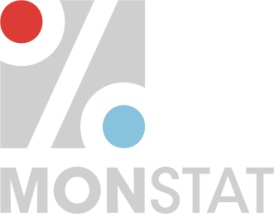 STATISTICAL OFFICE NoName of official statistical producerPlanned statistical activitiesImplemented statistical activitiesNot implemented statistical activitiesNoName of official statistical producerNumber of surveysNumber of surveysNumber of surveysStatistical Office 177177Central Bank of Montenegro 99Ministry of Finance 55Capital Market Authority of Montenegro33Customs Administration  11Tax Administration 66Pension and Disability Insurance Fund22Health Insurance Fund 22Public Health Institute of Montenegro13121Ministry of Science 22TOTAL2202191NoNoNAME OF PUBLICATION PERIODICITYPAGE NOPRINT RUNPUBLICATIONS56791.1Statistical Yearbook 2019 Annual2941501.2Montenegro in Numbers Annual461501.3Monthly Statistical Review (12 editions)monthly64*121501.4Annual Statistics on Transport, Storage and CommunicationAnnual38Web1.5Number and Structure of Businesses for 2018Periodical10WebRELEASES2.1Total releases 2331 – 20WebMETHODOLOGICAL INSTRUCTIONS33.1Social protection in Montenegro - ESSPROSPeriodical6Web3.2Methodology on Employee and Employee’s Earning SurveyPeriodical11Web3.3Survey on Income and Living Conditions (EU-SILC)Periodical10WebStatistical domainInstitutionsMediaTotalForeign trade18913202Statistics on labour market, living conditions, social services and household budget10911120Demography and population census 8023103Short-term indicators86591Tourism81283National accounts38240Business register39-39Statistics on education, research and development, culture, justice and administration 32234Prices30333Agriculture29130ICT use12-12Environment10-10Territorial register7-7Structural business statistics2-2Total:74462806Birth statistics Statistics on deathsMarriage statisticsDivorce statisticsPopulation estimates Main demographic indicatorsStatistics on internal migrationsInternational migration statistics - pilotAcquisition and loss of citizenship statistics - pilotGenerations and gender statistical survey - pilotEuropean social survey (ESS) - pilot2021 Population, households and dwellings census - pilot Illegal migration statistics Asylum statisticsResidence permits – pilotNumber of population from administrative sources – pilotLabour Force Survey (LFS)Job vacancy statistics - pilotStatistical survey on insured persons – employees by activity and municipalitiesStatistical survey on earnings of employeesStatistical survey on earnings from administrative sources - pilotStatistical survey on earnings’ structure - pilotStatistical survey for preschool educationPrimary education statisticsAdult primary statistics  Secondary education statistics Statistical survey on enrolment of students (undergraduate studies)Statistical survey on graduated students (undergraduate studies)Enrolment to postgraduate and doctoral studiesStatistical survey on master degree holders and specialistsStatistical survey on academic, professional staff and structure of higher education organizationsStatistical survey on PhD holdersStatistical survey on pupils and students’ dormitoriesReport on human resources in health careReport on treated patients in service of hospital-patient treatmentReport on childbirths                  Report on registered cases and outbreaks of infectious diseases Report on work and established diseases and conditions in outpatient health careReport on abortionsReport on organizations and work of hospitalsReport on completed compulsory immunization against infectious diseases Report on revenues and expenditure of Health Insurance FundReport on insured persons under international agreements on social insuranceReport on safety of drinking waterReport on food and objects of general use quality control Survey on causes of deaths – pilotWork injury survey – pilotStatistics on income and living conditions (EU-SILC)Minimal consumer basketSocial protection in Montenegro  (ESSPROS)Beneficiaries of social and child care allowances Beneficiaries of accommodation services in social and child care institutionsMonthly report on pension and disability insurance beneficiariesAnnual report on pension and disability insurance beneficiariesStatistical survey o punoljetnim licima protiv kojih je postupak po krivičnoj prijavi i prethodni postupak završenStatistical survey on minors against whom criminal proceedings  before the panel have been legally concludedStatistical survey on minors against whom proceedings based on criminal charges and preparation proceedings have been concludedStatistical survey on adults against whom criminal proceedings have been concludedStatistical survey on cinemas Statistical survey on theatresStatistics on electronic media.Statistical survey on museums, galleries and collections Sport clubsOverview of revenue collection of Customs AdministrationEstablishing framework and elements necessary for the production of non-financial sector accounts - pilotCreation of elements required for the calculation of gross domestic product: the calculation of gross value added of the non-financial sectorCreation of elements required for the calculation of gross domestic product: calculation of gross value added for financial sector Creation of elements required for the calculation of gross domestic product: calculation of gross value added of the government sectorCreation of elements required for the calculation of gross domestic product: calculation of financial intermediation services indirectly measuredCreation of elements required for the calculation of gross domestic product: calculation of gross value added for private sector in tourismCreation of elements required for the calculation of gross domestic product: calculation of gross value added of entrepreneursCreation of elements required for the calculation of gross domestic product: calculation of gross value added for agriculture sector Agriculture, forestry and fishery according to the 2010 Activity ClassificationCalculation of annual gross domestic product by production approachCalculation of annual gross domestic product by by expenditure approachCalculation of annual Gross National Income Creation of elements required for the calculation of gross domestic product: estimation of non-observed economy in part of legal activities as a constituent part of GDP - pilotCreation of elements required for the calculation of gross domestic product: estimation of non-observed economy in part of illegal activities as a constituent part of GDP - pilotCalculation of quarterly gross domestic product by expenditure approach using direct accessMonitoring of quarterly indicators for the needs of quarterly GDPCreation of elements required for the calculation of gross domestic product: calculation of the government sector spendingCreation of elements required for the calculation of gross domestic production by expenditure approach: household final consumptionCreation of elements required for the calculation of gross domestic production by expenditure approach: gross fixed capital formationEstablishing an integrated system for the supply and use table compilation – pilotAnalysis of collective investment schemeAnalysis of financial instrumentsStock exchange businessesStatistics of other financial institutionsInterest rate statisticsStatistics of monetary financial institutionsAnnual registration of tax on income of natural persons Data o receipts, government expenditure per monthData o revenues, expenditures of state and local self-governmentReport on public debtRegistration of tax on income of legal persons Monthly report for calculation of value added taxAnalysis of consolidated public spendingRegistration data on legal and natural persons – taxpayers Report on government debtFinancial reports of entrepreneurs (balance sheet and income statement)Financial reports of enterprises (balance sheet, income statement, and Statistical Annex)Structural survey of business enterprisesInvestments in fixed assetsIndustrial production (PRODCOM)Index of industrial production and turnoverProducer price index of industrial productsProducer price index of industrial products for exportPrice index of industrial products from importPrices of new built dwellingsConsumption of building and drive materialsConstruction worksConstruction activityDemolished buildings with dwellingsConstruction permits and registration of worksTurnover index in retail tradeTurnover in wholesale tradeServices producer price index - pilotTurnover index in servicesSurvey on enterprises with the units in their compositionSurvey on business of large and middle enterprisesSurvey on credit transactions with foreign residentsBalance of payment of MontenegroSurvey on credit transactions with foreign residents (at quarterly level) – pilotInternational investment position (IIP) Inward foreign affiliates' statistics IFATS Outward foreign affiliates’ statistics OFATSSurvey on matters of direct foreign investment Survey on matters of direct foreign investment – pilotIndices of unit values of exports and imports of goodsInternational trade of goods of Montenegro Consumer price indexHarmonized Consumer Price IndexHarmonized Consumer Price Index in administrative pricesCreation of elements necessary for the calculation of Purchasing Power Parity: Survey "consumer goods"Gross domestic product and real individual consumption per capita, by purchasing power parityCreation of elements necessary for the calculation of Purchasing Power Parity: Survey "Construction”Creation of elements necessary for the calculation of Purchasing Power Parity: Survey "Machinery and equipment"Forest growing and silvicultureExploitation of private forestsProduction of forest assortments in state forests Exploitation of state forestsDamages from a fire in private forestsDamages in state forestsConstruction buildings, roads, and machinery in forestrySurvey on area, production of forest assortments, cut, damages, protection, and machinery in state and private forests -  pilotAccounts in forestry - pilot Report on agriculture enterprises and agricultural cooperativesReport on veterinarySurvey on achieved yields from early crops Survey o achieved yields of late crops, fruit, and grapeSurvey on areas  and plantations at the end of spring sownReport on livestock of agricultural farms – Survey on number of livestockReport on slaughtering livestock and poultry in slaughterhousesReport on slaughtering livestock and poultry in slaughterhouses (administrative source) – pilotReport on trade of broilers – pilotGross domestic meat production Report on entrance of raw milk (cow milk) and obtained milk productsReport on entrance of raw milk and obtained milk productsCensus of agriculture - pilotPrices of agricultural products, raw materials, resources, and services provided for agricultureExpenditures and production of agricultural holdingsSale of agricultural products from own production of agricultural companies and agricultural cooperativepurchase of agricultural products from individual producersAccounts in agriculturePrices of land and land rent - pilotReport on fishermen and fishing equipment in maritime fisheryReport on fishery in rivers and lakesReport on maritime fishery Report on production of white-fleshed fish and shellfish in maricultureReport on production of fish in fishponds - aquacultureOrganic production statistics - pilotSurvey on turnover of pesticideBalance of petroleum productsBalance of coalBalance of wood fuelsBalance of electricity Complex energy balanceReport on merchant navyReport on traffic in airports Report on airport infrastructure and traffic in airportsReport on air transportReport on infrastructure and traffic in air transport Report on transport of passengers and goods in railway transportSurvey on railway infrastructureSurvey on passenger road transportSurvey on local transportSurvey on freight road transportReport on roads and bridgesReport on registered road motor vehicles and trailer vehiclesReport on number of transport accidentsReport on arrivals and departures of ships in portsReport on transhipment in portsReport on capacity of transhipment of funds in maritime transportReport on transport of passenger and goods in maritime transportReport on maritime transport – inventory stateReport on postal and telecommunication servicesReport on postal and telecommunication networkSurvey on traffic of passengers and goods at airports by airport pairsVisits of foreign cruise shipsNautical tourismSurvey on arrivals and overnight stays of tourists, totalArrivals and overnight stays of tourists in collective accommodationArrivals and overnight stays of tourists in private accommodation Tourist activity of population of Montenegro - pilot Tourism satellite accounts - pilotStatistical survey on scientific and research activity – Research and DevelopmentStatistical survey on Government budget appropriations or outlays for research and development (GBAORD Statistics) Innovative activities of enterprises – pilotSurvey on ICT use in households and by individualsSurvey on ICT use in enterprisesEnvironmental accounts – pilot Survey on generated waste in industrySurvey on municipal wasteSurvey on amount of waste imported to landfillSurvey on generated waste in agricultureSurvey on generated waste in construction and service activitiesSurvey on collection and processing of wasteSurvey on irrigation systemsSurvey on use and protection of water against pollution in industrySustainable development indicators